ГАННІВСЬКИЙ ЛІЦЕЙПЕТРІВСЬКОЇ СЕЛИЩНОЇ РАДИ ОЛЕКСАНДРІЙСЬКОГО РАЙОНУКІРОВОГРАДСЬКОЇ ОБЛАСТІНАКАЗвід 28 листопада 2022 року                                                                                                 № 109с. ГаннівкаПро підсумки проведення Тижня знань безпеки життєдіяльності          Відповідно до наказу директора від 18 листопада 2022 року №106  «Про проведення Тижня знань безпеки життєдіяльності» та з метою набуття та популяризації знань Правил пожежної безпеки, навчання дітей  діям у різноманітних надзвичайних і експериментальних ситуаціях, надання першої медичної допомоги та самодопомоги, а також патріотичного виховання дітей та учнівської молоді, формування обережного ставлення до вогню, попередження пожеж та формування уявлення  про професію пожежного, причин виникнення пожежі в побуті та її наслідків, протягом тижня з 21 по 25 листопада 2022 року в закладах освіти проходив Тиждень знань безпеки життєдіяльності на тему «Вогонь - біда, вода - біда, а без вогню і води ще більше біди!»  Під час Тижня в усіх класах Ганнівського ліцею, Володимирівської філії Ганнівського ліцею, Іскрівської філії Ганнівського ліцею були проведені заходи згідно плану-сітки.На належному рівні пройшли заходи в Ганнівському ліцеї. Класними керівниками були проведені тематичні онлайн: бесіди, конкурси загадок, розгадування ребусів, вікторини, перегляд мультфільмів; конкурс малюнків, на пожежну тематику «З вогнем не жартуй!»; години спілкування; квести та ігри. Під  час ранкової зустрічі 1-4 класи та класні керівники провели з учнями  онлайн бесіду з елементами гри "Вогонь - друг чи ворог"? . Гришаєва Л.В. переглядала з учнями 5-6 класу  навчально-пізнавальний фільму «Правила пожежної безпеки», Пилипенко В.І. переглядала з 7 класом відеоролик «Вогонь  - велика біда». Учні 8 та 9 класу разом з класними керівниками Марченко А.В. та Галібою О.А. створили інфографіку на тему: «Вогонь - біда, вода - біда, а без вогню і води ще більше біди!». 22 листопада 2022 року проведено онлайн зустріч учнів 1-9 класів  з працівниками Петрівського районного сектору ДСНС. Усі заходи розміщено на сторінці у соціальній мережі Фейсбук та на сайті школи.            Досить цікаво пройшов Тиждень знань безпеки життєдіяльності у Володимирівській філії Ганнівського ліцею. Розпочався Тиждень знань безпеки життєдіяльності "Вогонь - біда, вода - біда, а без вогню і води ще більше біди"  віртуальною книжковою виставкою "Вогонь наш друг, тай не завжди, можна чекати і біди". В 2 класі (класний керівник Гирик В.І.) проведено годину спілкування «Вогонь - друг, вогонь - ворог». Учні 6 класу (класний керівник Іванова О.В.) під час Тижня знань з безпеки життєдіяльності повторили та закріпили знання  правил  пожежної безпеки. Під час Тижня знань з безпеки життєдіяльності у 8 класі (класний керівник Лісайчук Н.С.) проведена година спілкування  на тему: «Вогонь – біда, вода – біда, а без вогню та води, ще більше біди». В рамках Тижня в 9  класі (класний керівник Дудник Н.В.) пройшла година спілкування  «Протипожежна безпека, правила поводження з вибухонебезпечними предметами». Учні 9 класу (класний керівник  Дудник Н.В.)  отримали перемогу на конкурсі колажів, створивши колаж «Правила пожежної безпеки»  на Jamboard. Учні початкових класів мали змогу переглянути презентацію «Пожежна безпека. Правила пожежної безпеки для дітей». Під керівництвом педагога-організатора Шкуратько С.А. учні 5- 9 класів виготовили інтерактивний куб «Про вогонь нам треба знати, з ним не можна жартувати». Практичний психолог Ткач А.Е. провела з учнями 5- 9 класів Тренінг «Обережно! Вогонь – не гра!». Проведено  онлайн зустріч з працівниками Петрівського районного сектору ДСНС. На сайті школи в рубриці «Тиждень БЖ» розміщені пам'ятки «Чому виникають пожежі»  Всі матеріали Тижня безпеки життєдіяльності можна знайти на сторінці facebook. Також  на належному рівні пройшов Тиждень і в Іскрівській філії Ганнівського ліцею. Протягом Тижня класними керівниками були проведені заходи: конкурс малюнків, загадок про пожежну безпеку; конкурс тематичних буклетів, бюлетенів «Вогонь – друг! Вогонь  - ворог!», година спілкування, перегляд відео, перегляд мультфільмів, квести та вікторини.Виходячи з вищезазначеногоНАКАЗУЮВідзначити належне проведення Тижня безпеки життєдіяльності педагогічним та учнівським колективам у Ганнівському ліцеї, заступник директора ОСАДЧЕНКО Н.М.,  у Володимирівській філії Ганнівського ліцею заступник ПОГОРЄЛА Т.М. та Іскрівської філії Ганнівського ліцею заступник БОНДАРЄВА Н.П.Матеріали Тижня надіслати до відділу освіти до 29 листопада 2022 року.3. Контроль за виконанням даного наказу покласти на заступника директора з навчально-виховної роботи Ганнівського ліцею СОЛОМКУ Т.В., завідувача Володимирівської філії Ганнівського ліцею МІЩЕНКО М. І., на в.о. завідувача Іскрівської філії Ганнівського ліцею БАРАНЬКО Т.В. Директор                                                                                                 Ольга КАНІВЕЦЬЗ наказом ознайомлені:                                                                         Н.ОсадченкоТ.СоломкаТ.БаранькоМ.МіщенкоТ.ПогорєлаН.Бондарєва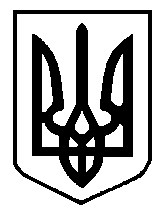 